«Увлекательное путешествие в  страну прав и обязанностей»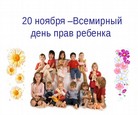           Когда нам хорошо, мы не задумываемся о своих правах. Но когда появляются проблемы, то разрешить их помогут наши права. Права есть у всех людей, причем у каждого — равные, одинаковые с другими. Но у детей права немного отличаются от прав взрослых  , потому что ребенку бывает особенно трудно, когда приходит беда. Ведь у него мало опыта и сил, чтобы самому постоять за себя, он менее защищен. С целью создание условий для формирования у детей правовой культуры, развития интереса к изучению правовых вопросов, в Клубе деревни Кочерикова состоялось мероприятие посвященное «Всемирному дню прав детей». Все присутствующие, среди которых были и взрослые и дети ,  были приглашены в увлекательное «Путешествие в страну прав и обязанностей». На примерах героев из     мультфильмов: "Вовка в тридевятом царстве", «Чиполлино», "Нехочуха"  Ведущий обобщал и подводил зрителей к мысли, что  в такой стране мы не будем чувствовать себя в безопасности, нельзя быть счастливыми в бесправном государстве. А когда   прозвучал вопрос : «А в каком же государстве мы можем чувствовать себя в безопасности? Вместо того чтобы ответить примерно так : « В государстве, где есть права и закон, который эти права охраняет» .Ответы детей приятно удивили , все хором ответили в  «России!». Хотя не совсем точно , но думается что в этом слове и заключен весь ответ.     Для закрепления   знаний по правам и обязанностям , дети и взрослые с удовольствием принимали участие в играх. Например знакомство с «Правом на имя» была проведена игра    «Волшебная шляпа» , дети были  предупреждены, о том , что  кто  одевает её , тот   без запинки называет свою фамилию имя и отчество.  Дети приятно удивили , шляпа шла по кругу из рук в руки практически без остановки, так как дети без запинки и быстро назвали свои ФИО. Знакомство с «Правом на жильё», очень увлеченно прошла командная игра «Что мы делаем, не скажем, а что делаем покажем». Где взрослые и дети на равных  обсуждали, какие обязанности они выполняют дома и дружно принимали решение, как это будут показывать. Далее , все дружно дополняли пословицы к теме «Право на образование». «Право на медицинскую помощь» закрепили загадками про овощи, и здоровый образ жизни. «Право на семью»- вспоминали членов семьи и называли их ласково. «Право на жизнь» – напомнили ещё раз, что никто не имеет права лишать человека жизни. И как нужно беречь её. Дети приводили свои примеры : соблюдать правила поведения в общественных местах, на дороге в лесу , с огнем и т.д. Очень весело и задорно прошло знакомство с «Правом на отдых», говорили о том что нужно отдыхать с пользой. Все  приводили свои примеры, как  отдыхают. За тем  была предложена танцевальная разминка : на экране демонстрировался музыкальный ролик, где разные звери выполняли определенные движения под музыку, а дети активно повторяли.Завершилось мероприятие мастер –классом «Праздничная открытка» посвященная к приближающему празднику «Дня матери», каждый участник  сделал  заготовку  будущей открытки , чтобы дома индивидуально её украсить и подписать своей маме. 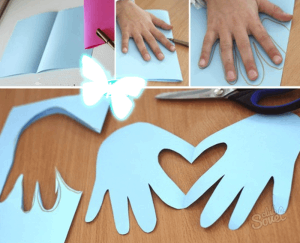 Дети и взрослые  этот день получили  не только определенные знания по  правам человека, его основным обязанностям, почувствовав  единство прав и обязанностей, но и   огромный запас хорошего настроения и бодрости.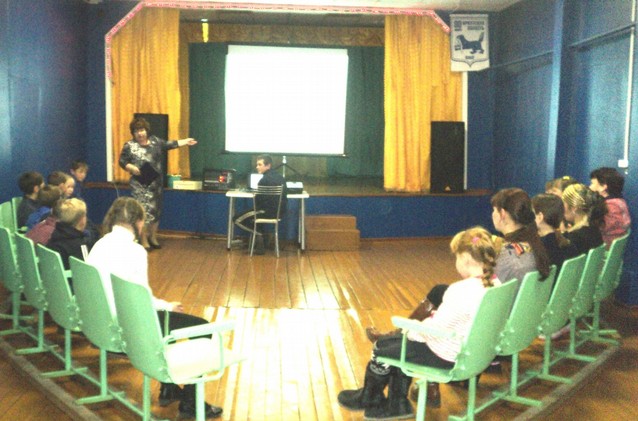 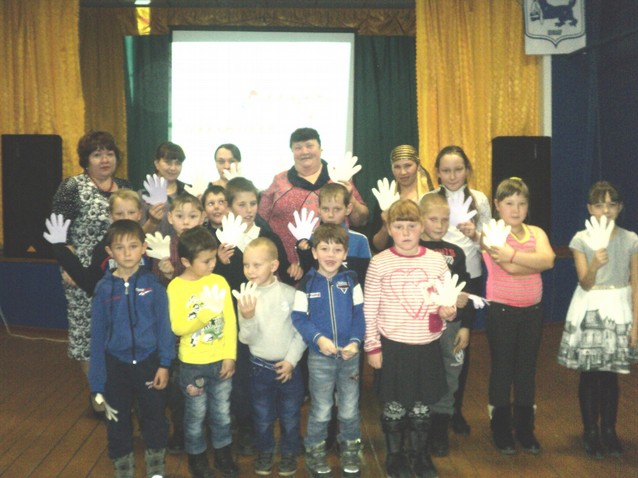 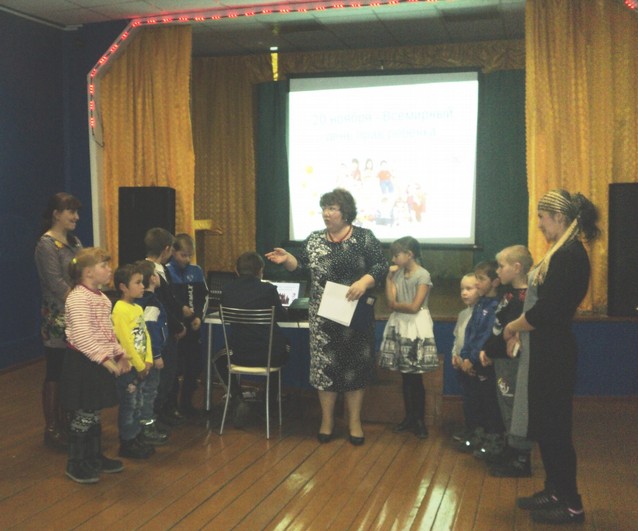 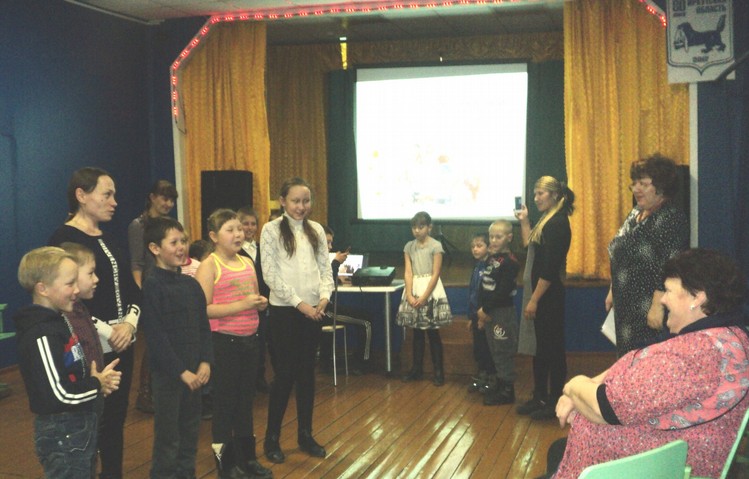 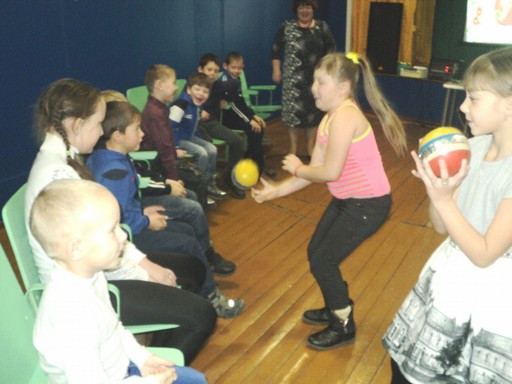 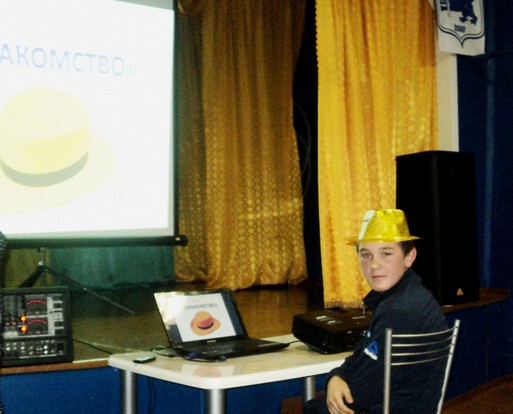 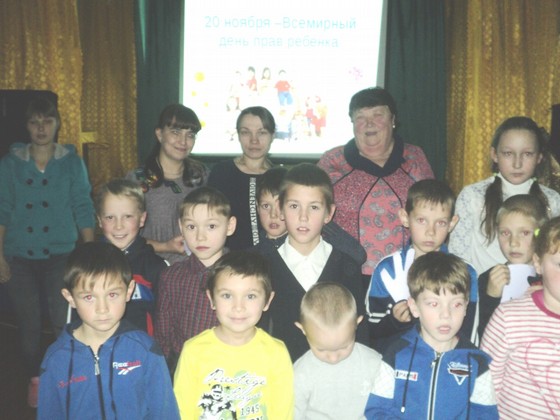 